INDICAÇÃO Nº 02177/2013Sugere ao Poder Executivo Municipal a realização de um estudo com intuito de viabilizar um sistema de escoamento de agua d’chuva para o cruzamento da Av. São Paulo com a Rua do Rayon, situada no bairro Jd. Esmeralda. Excelentíssimo Senhor Prefeito Municipal, Nos termos do Art. 108 do Regimento Interno desta Casa de Leis, dirijo-me a Vossa Excelência para sugerir que, por intermédio do Setor competente, promova um estudo com intuito de viabilizar um sistema de escoamento de agua d’chuva para o cruzamento da Av. São Paulo com a Rua do Rayon, situada no bairro Jd. Esmeralda neste município.Justificativa:No cruzamento destas vias não há canaletas para conter o fluxo de agua d’chuva, devido aos transtornos moradores e comerciantes das proximidades solicitaram a este vereador que intermediasse o pedido para a construção de uma canaleta ou o aumento da boca de lobo que tem no meio do quarteirão.Plenário “Dr. Tancredo Neves”, em 05 de Abril de 2013.ALEX ‘BACKER’-Vereador-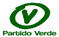 